Q1.          (a)     List A gives the names of three hormones.List B gives information about the three hormones.Draw a line from each substance in List A to the correct information in List B.(3)(b)     The table gives information about three methods of giving hormones to stop a woman becoming pregnant.Use the information in the table to answer these questions.(i)     Which of the three methods is likely to be the most reliable?...............................................................................................................(1)(ii)     Explain why you chose this method...............................................................................................................................................................................................................................(1)(iii)     Give one disadvantage of the method you have chosen................................................................................................................(1)(Total 6 marks)Q2.(a)     Which organ of the human body produces egg cells?Draw a ring around the correct answer.liver                      ovary                      testis(1)(b)     An egg joins with a sperm and develops into an embryo.How many chromosomes are there in each cell of a human embryo?Draw a ring around the correct answer.23                      46                      48(1)(c)     Some women find it difficult to have a baby. A doctor may suggest that these women should use In Vitro Fertilisation (IVF) to help them have a baby.Table 1 shows how successful IVF was for women of different ages at one clinic.Table 1(i)     A student thought that the result for women aged 40–42 was anomalous.Suggest why the student thought this result was anomalous.......................................................................................................................................................................................................................................(1)(ii)     Describe the general trend in the results in Table 1.You should ignore the anomalous result.......................................................................................................................................................................................................................................(1)(d)     Some babies are born with a faulty chromosome.Scientists investigated whether the chance of having a baby with a faulty chromosome is also related to the age of the woman.Table 2 shows the scientists’ results.(i)      A 45-year-old woman is more likely than a 25-year-old woman to have a baby with a faulty chromosome.How many times more likely?......................................................................................................................................................................................................................................Answer = ........................................... times(2)(ii)     Suggest two reasons why many fertility clinics will not accept women over 40 years of age for IVF treatment.Use information from Table 1 and Table 2 in your answer.1 ...................................................................................................................................................................................................................................2 ...................................................................................................................................................................................................................................(2)(Total 8 marks)Q3.          In-vitro fertilisation (IVF) is used to help some women get pregnant.(a)     Name the two hormones used in IVF treatment.1 .....................................................................................................................2 .....................................................................................................................(2)(b)     The diagram shows the process of IVF.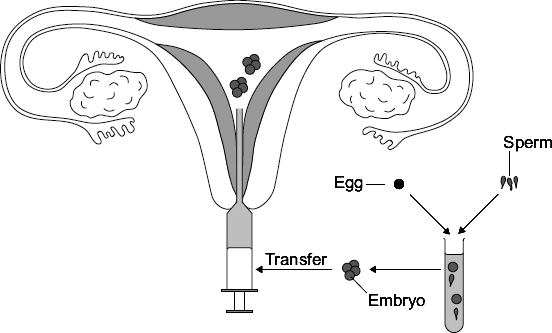 Describe the process of IVF. Use information from the diagram to help you.........................................................................................................................................................................................................................................................................................................................................................................................................................................................................................................................................................................................................................................................................................................................................................................................................................................................................................................................................................................................................................................................................................................................(4)(Total 6 marks)Q4.         The graph shows how the likelihood of getting pregnant and the likelihood of infertility change with a woman’s age.The data is for healthy women who have unprotected sexual intercourse during one year.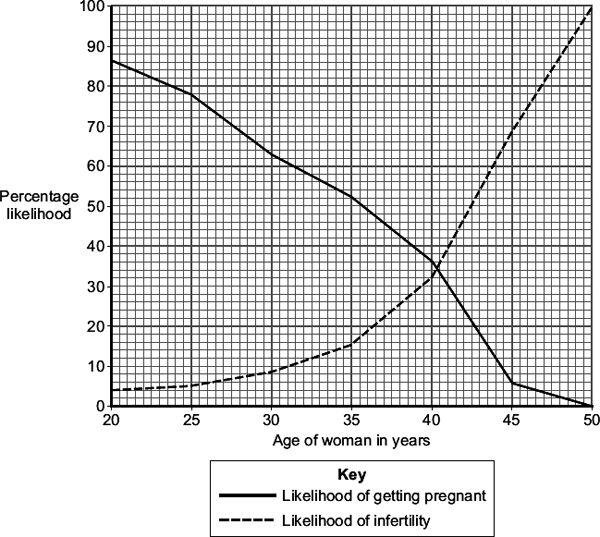 (a)     Use information from the graph to answer this question.A woman in her mid-twenties is thinking about waiting until her late-thirties before she has children.
A doctor advises the woman not to wait.Explain why the doctor gives this advice.........................................................................................................................................................................................................................................................................................................................................................................................................................................................................................................................................................................................................................(2)(b)     The hormones FSH and LH are used in fertility treatment.Give the function in fertility treatment of:(i)      FSH..............................................................................................................................................................................................................................(1)(ii)      LH...............................................................................................................................................................................................................................(1)(c)     In the first stage of in-vitro fertilisation (IVF), eggs from the mother are fertilised with sperm from the father.Describe the next stages of IVF.................................................................................................................................................................................................................................................................................................................................................................................................................................................................................................(2)(Total 6 marks)Q5.          Hormones can be used as contraceptives.(a)     Explain one way in which a hormone can prevent conception (pregnancy).................................................................................................................................................................................................................................................................................................................................................................................................................................................................................................(2)(b)     Two methods of giving contraceptive hormones to a woman are the vaginal ring and the hormone implant.Vaginal ringThe vaginal ring is a flexible ring 54 mm in diameter containing hormones.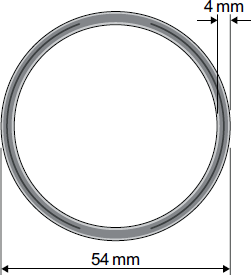 The woman puts in and takes out the vaginal ring herself; there is no ‘wrongߣ way to put the ring in.
Each ring is designed for one cycle of use, which is three weeks of continuous ring use, followed by one week without the ring.
About 0.3 % of women become pregnant in the first year of ring use.
4 % of women stop using the ring because of vaginal discomfort.Hormone implantA health professional puts the hormone implant under the skin of the woman’s arm.
The implant releases contraceptive hormones for three years before the implant needs to be replaced.
The hormone implant is 100 % effective.
About 2 % of women stop using the hormone implant, mainly because of irregular menstrual bleeding.Evaluate the use of the vaginal ring compared with the hormone implant.Remember to give a conclusion to your evaluation.........................................................................................................................................................................................................................................................................................................................................................................................................................................................................................................................................................................................................................................................................................................................................................................................................................................................................................................................................................................................................................................................................................................................................................................................................................................................................................................................................................................(4)(Total 6 marks)Q6.          The diagram shows an intra-uterine contraceptive device (IUCD).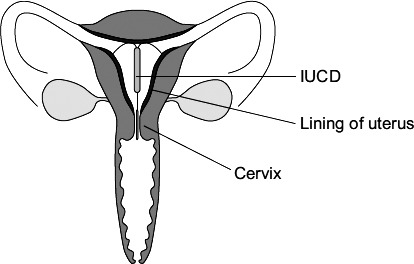 The IUCD is put inside the uterus (womb). The IUCD contains a hormone. The hormone diffuses directly into the uterus. The supply of hormone in the IUCD lasts for about five years.The hormone works by:•        causing the cervix to produce a thick plug of mucus•        causing the lining of the uterus to become very thin.For every 1000 women using the IUCD for one year about 2 women become pregnant. There are about 10 pregnancies for every 1000 women using the contraceptive pill for one year.Evaluate the use of the IUCD compared with the contraceptive pill.Use the information in this question and your own knowledge and understanding.Remember to give a conclusion to your evaluation............................................................................................................................................................................................................................................................................................................................................................................................................................................................................................................................................................................................................................................................................................................................................................................................................................................................................................................................................................................................................................................................................................................................................................................................................................................................................................................................................................................................................................................................................(4)(Total 4 marks)Q7.Endocrine glands produce hormones.(a)     Hyperthyroidism is caused by an overactive thyroid gland.Suggest what would happen in the body of a person with hyperthyroidism.................................................................................................................................................................................................................................................................................................................................................................................................................................................................................................................................................................................................................................................................................................................................................(3)(b)     Describe the roles of FSH and LH in the menstrual cycle.................................................................................................................................................................................................................................................................................................................................................................................................................................................................................................(2)(c)     The combined pill is a contraceptive that contains progesterone and oestrogen.The ‘mini-pill’:•        is a contraceptive that only contains the progesterone hormone•        has to be taken at the same time each day to prevent pregnancy.The success rate of the mini-pill in preventing pregnancy is lower than that of the combined pill.Explain why missing a dose of the mini-pill would reduce the success rate of the mini-pill.................................................................................................................................................................................................................................................................................................................................................................................................................................................................................................................................................................................................................................................................................................................................................................................................................................................................................................................................................................................................................................................................................................................................................................................................................................................(4)(Total 9 marks)M1.          (a)     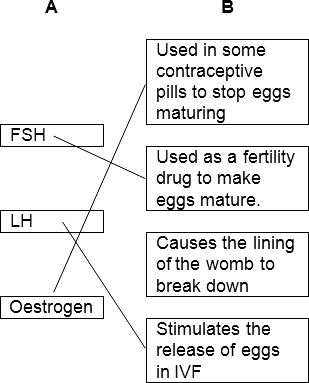 mark each line from left hand boxtwo lines from left hand box cancels mark for that box3(b)     (i)      implant1(ii)     any one from:allow explanation for their method in (b)(i)•        lasts for 5 years / long(est)•        cannot forget to take / replace it / lose it•        (hormone) there all the timeignore expenseignore STDsignore side effects1(iii)    any one from:accept correct disadvantage for wrong method in (b)(i)•        needs surgery / operationallow it could go wrong•        painful •        infection•        have to wait five years for a child or more difficult to have a change of mind ignore expenseignore STDsignore side effects1[6]M2.(a)     ovary1(b)     461(c)     (i)      does not fit the patternorit is higher than the 3rd value / it should be lower than the 3rd value / it should be between the 3rd and 5th valuesdo not allow use of incorrect figures1(ii)     As age increases % of women (having a baby) decreases1(d)     (i)      33allow 1 mark for  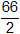 if no answer / wrong answer2(ii)     low success rate1more likely to have a baby with health problems / abnormalities / a faulty chromosome1[8]M3.          (a)     FSH / follicle stimulating hormoneallow FHSeither order1LH / luteinizing hormone1(b)     any four from:•        egg(s) collected from ovary•        (eggs) mixed with sperm or fertilisation occursallow eggs and sperm put into tube•        fertilised egg divides•        embryo formed•        (embryos) inserted into womb / uterusignore references to vagina•        FSH matures egg and LH releases eggs4[6]M4.          (a)     chance of getting pregnant decreases with ageignore figures1chance of infertility increases with age1(b)     (i)      causes eggs to matureallow growthdo not accept produceddo not accept releases eggignore references to oestrogen / LH / uterus / womb1(ii)     causes egg releasedo not accept matures egg / growth of egg / produces eggignore references to other hormones and uterus / womb1(c)     embryo allow (fertilised) egg divides1insert (embryo) into womb / uterusignore electric shock1[6]M5.          (a)     inhibit FSH productionignore LH productionignore wrong hormone1so egg does not matureignore egg production / egg release / egg development1(b)     any three comparisons: eg•        ease of insertion compared ie ring easily inserted by woman whereas
implant needs professional or no damage to skin with ringcomparisons must be made ie two separate lists will gain no marks unless the lists are linked by eg whereas / however / on the other hand and the points are made in the same order in both lists•        length of delivery compared eg 3 weeks for ring whereas 3 years for implant
or delivery longer for implant
or
woman has to remember to insert ring whereas does not have to remember
to insert implantignore cost•        effectiveness compared eg 0.3 % failure with ring whereas nil for implant or
implant more effective•        number giving up compared eg 4 % for ring whereas 2 % for implant or fewer women give up using implantor ring might cause vaginal discomfort whereas implant may cause irregular menstrual bleeding3reasoned conclusion (normally at the end)ie must state ‘better because....’1[6]M6.          any three from:max 2 if only advantages or only disadvantages discussedignore ‘side effects’ unqualifiedignore side effects produced by hormonesadvantages of IUCD over pill eg•        can’t forget to take it / have to take pill every daydo not allow last 5 years unless qualified•        effect much longer than pill •        more effective in preventing pregnancy do not allow reference to figures unless qualified•        stops sperm entering uterusdisadvantages of IUCD over pill eg •        pain / uncomfortable / risk of infection / may damage uterus •        prevents fertilised egg developing / ‘embryo rights’allow kills embryo•        needs replacement by doctor / nurse / professional
or access to IUCD is more difficult than pill
or IUCD is harder to come off than pill3argued conclusionmust include a preference and a reference to both advantages and disadvantages
or one is better in a given situation but the other is better in a different situation1[4]M7.(a)     Too much thyroxine is released into the blood1which raises BMR1causing increase in formation of glycogen / lipids / proteinsorincrease in rate of respirationorincrease in breakdown of excess proteins1(b)     FSH causes eggs to mature and stimulate ovaries to produce oestrogen1LH stimulates the egg to be released1(c)     (missing a dose causes a) dip / drop in progesterone levels1(therefore) FSH is not inhibited anymore1(therefore) LH is not inhibited anymore1(and consequently) an egg is matured and releasedallow (and consequently) an egg is available to be fertilised1[9]List A
HormoneList B
InformationUsed in some contraceptive pills
to stop eggs maturingFSHUsed as a fertility drug to make
eggs matureLHCauses the lining of the womb
to break downOestrogenStimulates the release of eggs
in IVFThe ‘pill’The ‘patch’The ‘implant’How the
hormone
is givenSwallowed each
day for 21 days out
of every 28 days.Stuck onto the skin.
Each patch lasts three
weeks.
There is a one week gap between each patch.Needs an operation to
put it under the skin.
Lasts for up to 5 years.Age of women in yearsPercentage of women who had a baby   <3535   35–3731   38–3925   40–4232   43–44  7   >44  0Table 2Table 2Table 2Age of women in yearsNumber of women per 1000 who had a baby with a faulty chromosomeNumber of women per 1000 who had a baby with a faulty chromosome   25  2.0  2.0   30  2.6  2.6   35  6.1  6.1   4019.619.6   4566.066.0